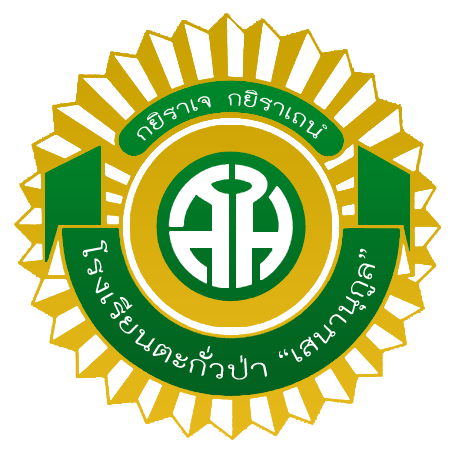 หลักสูตรรายวิชา...........................รหัสวิชา..........................กลุ่มสาระการเรียนรู้..................................ชั้นมัธยมศึกษาปีที่......................โรงเรียนตะกั่วป่า “เสนานุกูล”สำนักงานเขตพื้นที่การศึกษามัธยมศึกษา เขต 14สำนักงานคณะกรรมการการศึกษาขั้นพื้นฐานกระทรวงศึกษาธิการตามหลักสูตรแกนกลางการศึกษาขั้นพื้นฐาน  พุทธศักราช 2551คำอธิบายรายวิชากลุ่มสาระการเรียนรู้.................................................				สาระการเรียนรู้พื้นฐานรายวิชา....................................... รหัสวิชา............................			จำนวน............หน่วยกิตชั้นมัธยมศึกษาปีที่................  ภาคเรียนที่...............				เวลาเรียน.......... ชั่วโมง	(K)ศึกษา......................................................................................................................................................................................................................................................................................................................................(P)โดยใช้กระบวนการ.................................................................................................................................................................................................................................................................................................................	(A) ................................................................................................................................................................................................................................................................................................................................................รหัสตัวชี้วัด......................................................................................................................................................................................................................................................................................................................................................................................................................................................................................................................................................รวม...........................ตัวชี้วัดคำอธิบายรายวิชากลุ่มสาระการเรียนรู้.................................................				สาระการเรียนรู้เพิ่มเติมรายวิชา....................................... รหัสวิชา............................			จำนวน............หน่วยกิตชั้นมัธยมศึกษาปีที่................  ภาคเรียนที่...............				เวลาเรียน.......... ชั่วโมง	(K)ศึกษา......................................................................................................................................................................................................................................................................................................................................(P)โดยใช้กระบวนการ.................................................................................................................................................................................................................................................................................................................	(A) ................................................................................................................................................................................................................................................................................................................................................ผลการเรียนรู้......................................................................................................................................................................................................................................................................................................................................................................................................................................................................................................................................................รวม........................ข้อโครงสร้างรายวิชารายวิชา………………………………………. รหัสวิชา……………………………กลุ่มสาระการเรียนรู้...................................   ชั้นมัธยมศึกษาปีที่...............เวลา.................  ชั่วโมง    จำนวน .................หน่วยกิต     ภาคเรียนที่.............โครงการสอนรายวิชารายวิชา..................................................        รหัสวิชา.....................................กลุ่มสาระการเรียนรู้...............................................ชั้นมัธยมศึกษาปีที่ ............................เวลา ...............ชั่วโมง   จำนวน ...................หน่วยกิต    ภาคเรียนที่ .......แผนการวัดและประเมินผลการเรียนรู้รายวิชา..................................................        รหัสวิชา.....................................กลุ่มสาระการเรียนรู้...............................................ชั้นมัธยมศึกษาปีที่ ............................เวลา ...............ชั่วโมง   จำนวน ...................หน่วยกิต    ภาคเรียนที่ .......หน่วยที่ชื่อหน่วยการเรียนรู้มาตรฐาน/ตัวชี้วัดสาระสำคัญเวลาน้ำหนักคะแนนน้ำหนักคะแนนน้ำหนักคะแนนน้ำหนักคะแนนหน่วยที่ชื่อหน่วยการเรียนรู้มาตรฐาน/ตัวชี้วัดสาระสำคัญเวลาKPAรวมรวมคะแนนกลางภาคคะแนนปลายภาครวมคะแนนหน่วยที่ชื่อหน่วย/ชั่วโมงสาระการเรียนรู้มาตรฐานสากล/แกนกลางตัวชี้วัดจำนวนชั่วโมงสาระการเรียนรู้ย่อยหน่วยที่ชื่อหน่วยการเรียนรู้มาตรฐานการเรียนรู้/ตัวชี้วัดชิ้นงาน/ภาระงานเครื่องมือวัด/วิธีการประเมินเวลา/ช.ม.น้ำหนักคะแนนทดสอบกลางภาคทดสอบปลายภาครวมคะแนน